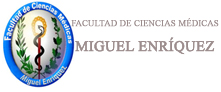 GUIA ORIENTADORATemas IV: Elaboración de planes para enfrentar situaciones especiales.Objetivos:1.-Consolidar los conocimientos sobre la elaboración de  planes para enfrentar situaciones especiales.Sumario:1. Plan de reducción de riesgo de desastres del policlínico.2. Plan para  tiempo de guerra del policlínico.3.Plan de recepción de bajas sanitarias masivas.Los estudiantes deberán cumplir las siguientes actividades:Leer las indicaciones  para la clase en relación a:Plan de reducción de riesgo de desastres del policlínico.Plan de recepción de bajas sanitarias masivas.2. Estudiar el contenido por las conferencias orientadoras:Plan de Reducción de  riesgo de DesastresAseguramiento médico de la ZD en SED3. Consultar la bibliografía básica: Plan Recepción masiva de heridos y enfermosMetodologíadel PLAN dereducción de riesgo dedesastre4. Esclarecer las dudas comunicándose a través del foro de aclaración de dudas de este tema con los profesores del curso.Bibliografía complementaria:Ley no.75 de la Defensa Nacional y sus documentos complementarios.Directiva No 1 del 2010 del Presidente del CDNGuía de preparación para la defensa 2011